*NOTE FINALI:I moduli di domanda di contributo ordinario e a progetto saranno distinti: ogni Associazione ha la possibilità di presentare entrambe le domande.Per gli stanziamenti, sia dei contributi ordinari che di quelli a progetto, si porrà una generale attenzione alla distribuzione delle risorse sul territorio socialeDal 2020 l’effettiva erogazione del contributo a progetto verrà effettuata solo a seguito di un rendiconto economico riguardante il progetto in questione, con indicazioni sulle modalità di esecuzione del progetto e di come è stato sponsorizzato il CEDIS.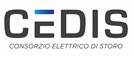 CONTRIBUTI ORDINARICONTRIBUTI A PROGETTOErogazione di contributi a sostegno dell’attività ordinaria di enti ed associazioni del nostro territorio sulla base dell’importo stabilito in sede di Consiglio Erogazione di contributi a sostegno di progetti particolari in ambito formativo, culturale e sociale sulla base dell’importo stabilito in sede di Consiglio REQUISITI NECESSARI PER L’ACCETTAZIONE DELLA DOMANDA DI CONTRIBUTO ORDINARIO:Le Associazioni dovranno avere sede e attività sociale sul territorio CEDIS;Le Associazioni non dovranno avere scopo di lucro;Le Associazioni dovranno essere e svolgere attività moralmente etiche;Saranno escluse le Associazioni a scopo politico e sindacale;Le domande dovranno pervenire entro il 30/04 di ogni anno per la destinazione del contributo dell’anno in corso esclusivamente attraverso apposito modulo che sarà reso disponibile sul sito CEDIS e presso i nostri uffici.REQUISITI NECESSARI PER L’ACCETTAZIONE DELLA DOMANDA DI CONTRIBUTO A PROGETTO:Le Associazioni dovranno avere sede e attività sociale sul territorio CEDIS. Saranno comunque ammesse anche domande presentate da Associazioni con sede al di fuori del territorio sociale, purché il progetto si svolga nella zona di CEDIS;Il progetto presentato non dovrà avere scopo di lucro; Le Associazioni dovranno essere e svolgere attività moralmente etiche;Saranno escluse le Associazioni a scopo politico e sindacale;Si privilegeranno domande di contributo a progetto che non riguardino opere materiali (ristrutturazioni o costruzioni di edifici totali o parziali) o acquisto di attrezzature per l’attività ordinaria;Si privilegeranno le Associazioni che presenteranno un progetto riguardante un evento/attività che non abbia cadenza abituale;Il Progetto dovrà essere svolto entro l’anno in questione;Le domande dovranno pervenire entro il 30/04 di ogni anno per la destinazione del contributo dell’anno in corso esclusivamente attraverso apposito modulo che sarà reso disponibile sul sito CEDIS e presso i nostri uffici.LE RICHIESTE SARANNO VALUTATE IN BASE AI SEGUENTI CRITERI:Numero e qualità delle iniziative svolte, soprattutto di carattere culturale e sportivo (oltre a Pro Loco, Gruppi alpini, SAT);Numero delle persone iscritte all’Associazione;Numero di giovani (entro i 18 anni) iscritti all’Associazione o coinvolti;L’organicità e le prospettive di ricaduta sul territorio.LE RICHIESTE SARANNO VALUTATE IN BASE AI SEGUENTI CRITERI:Attività/Eventi che favoriscano il coinvolgimento degli abitanti, ed in particolare di giovani, sul territorio sociale;Attività/Eventi a scopo educativo, sportivo ricreativo, e culturale che contribuiscano ad aumentare la visibilità di CEDIS sul territorio;Acquisti di materiale didattico, educativo culturale, sportivo o ricreativo;Attività/Eventi di costo rilevante.